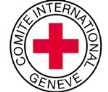 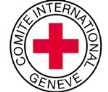 Feuille de route du module 3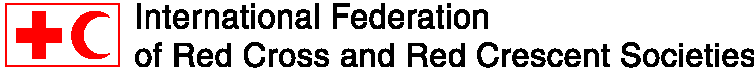 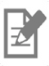 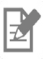 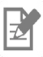 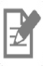 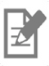 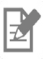 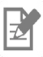 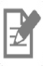 